О внесении изменений в распоряжение главы от 03.05.2023 года № 01-04-903/3В связи с протестом на распоряжение главы муниципального образвоания «Ленский район» № 01-04-903/3 от 03.05.2023 года «О запрете проведения сельскохозяйственных палов на территории Ленского района» Якутской природоохранной прокуратуры Республики Саха (Якутия) от 30.06.2023 года № /Прдп-37-23:1.	Внести изменения в распоряжение главы МО «Ленский район» № 01-04-903/3 от 03.05.2023 года «О запрете проведения сельскохозяйственных палов на территории Ленского района»:1.1.	Исключить из распоряжения пункт 5.1.2.	Пункты 6, 7, 8 считать соответственно пунктами 5, 6, 7.2.	Главному специалисту управления делами (Иванская Е.С.) опубликовать настоящее распоряжение в районных средствах массовой информации.Муниципальное образование«ЛЕНСКИЙ РАЙОН»Республики Саха (Якутия)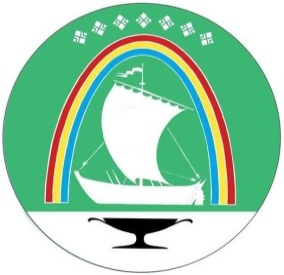 Саха Өрөспүүбүлүкэтин «ЛЕНСКЭЙ ОРОЙУОН» муниципальнайтэриллиитэ     РАСПОРЯЖЕНИЕ                          Дьаhал                г.Ленск                             Ленскэй кот «_06_» _июля__ 2023 года                         № ___01-04-1365/3______от «_06_» _июля__ 2023 года                         № ___01-04-1365/3______И.о. главы А.В. Черепанов